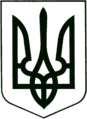 УКРАЇНА
МОГИЛІВ-ПОДІЛЬСЬКА МІСЬКА РАДА
ВІННИЦЬКОЇ ОБЛАСТІ  РІШЕННЯ №859Про безоплатну передачу з балансу Могилів-Подільського міського комунального підприємства «Водоканал» на баланс Могилів – Подільського міського комунального підприємства «Комбінат комунальних підприємств» вантажного автомобіля          Керуючись ст.ст. 25, 26, 59, 60 Законом України «Про місцеве самоврядування в Україні», враховуючи лист директора Могилів – Подільського міського комунального підприємства «Комбінат комунальних підприємств» Поцелуйка О.М. від 06.09.2023р. №367, -     міська рада ВИРІШИЛА:1. Надати дозвіл на безоплатну передачу з балансу Могилів-Подільського міського комунального підприємства «Водоканал» на баланс Могилів – Подільського міського комунального підприємства «Комбінат комунальних підприємств» вантажного автомобіля марки МАЗ -5550СЗ, шасі __________________, кузов ____________________, об’єм двигуна 6650 см/куб, номерний знак АВ 1265ІТ.2. Могилів-Подільському міському комунальному підприємству «Водоканал» (Рибак С.Т.) передати матеріальні цінності у встановленому законом порядку на баланс Могилів – Подільського міського комунального підприємства «Комбінат комунальних підприємств» (Поцелуйко О.М.).3. Створити та затвердити склад комісії з приймання – передачі майна зазначеного в пункті 1 даного рішення згідно з додатком, що додається.4. Комісії вжити всіх необхідних заходів з приймання – передачі зазначеного майна згідно з чинним законодавством України.5. Могилів – Подільському міському комунальному підприємству «Комбінат комунальних підприємств» (Поцелуйко О.М.) прийняти матеріальні цінності у встановленому законом порядку.6. Контроль за виконанням даного рішення покласти на першого заступника міського голови Безмещука П.О..           Міський голова                                                   Геннадій ГЛУХМАНЮК                                                                                           Додаток                                                                                       до рішення 36 сесії                                                                                        міської ради 8 скликання                                                                                         від 03.10.2023 року №859Склад комісії з приймання – передачі майназ балансу Могилів-Подільського міського комунального підприємства «Водоканал» на баланс Могилів – Подільського міського комунального підприємства «Комбінат комунальних підприємств»  Голова комісії:Безмещук Петро Олександрович       -  перший заступник міського голови.Секретар комісії:Яцентюк Юлія Петрівна                     -  головний бухгалтер КП «Водоканал». Члени комісії:          Рибак Сергій Тимофійович                -  директор КП «Водоканал»;Поцелуйко Олег Миколайович          -  директор МКП «Комбінат комунальних                                                                   підприємств»;Зеніна Ганна Сергіївна                       -   головний бухгалтер МКП «Комбінат                                                                   комунальних підприємств».       Секретар міської ради                                                 Тетяна БОРИСОВАВід 03.10.2023р.36 сесії            8 скликання